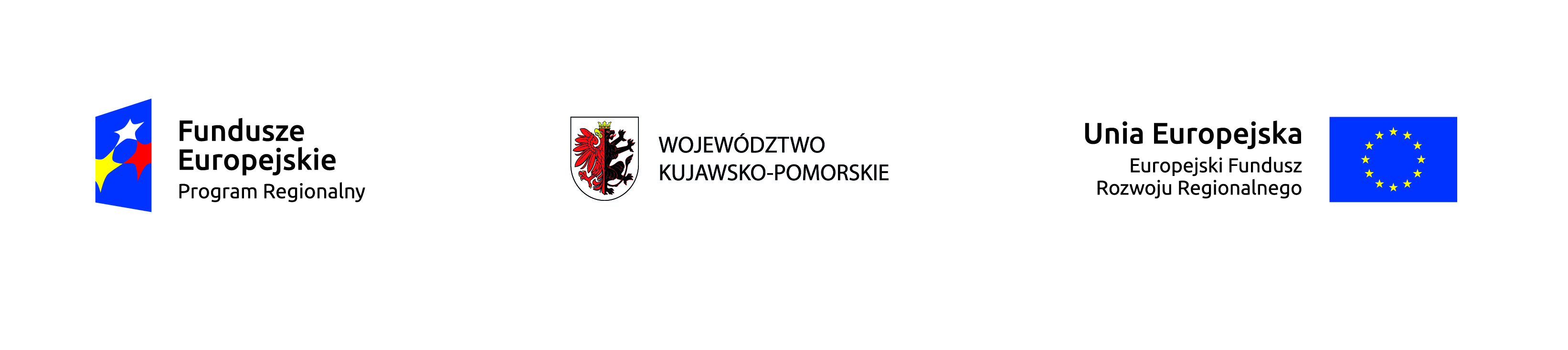 OSO.271.29.2018							Chełmża 2019-10-08Informacja z otwarcia ofertw postępowaniu o udzielenie zamówienia publicznego w trybie przetargu nieograniczonego na wykonanie zadania pn.: „Dostawa wraz z montażem mikroinstalacji fotowoltaicznych na terenie Gminy Chełmża.”  
Przedmiot zamówienia podzielony został na dwie części – Zadania:Część -Zadanie Nr 1 - Dostawa wraz z montażem mikroinstalacji fotowoltaicznych na potrzeby prywatnych gospodarstw domowych.Część - Zadanie Nr 2  - Dostawa wraz z montażem mikroinstalacji fotowoltaicznych na potrzeby  budynków użyteczności publicznej.Zamawiający , działając na podstawie art. 86 ust. 5 ustawy z dnia 29 stycznia 2004r. Prawo zamówień publicznych (Dz. U. z 2018 r., poz. 1986 ze zm.) zamieszcza informacje z otwarcia ofert w postępowaniu jn.Na sfinansowanie zamówienia Zamawiający zamierza przeznaczyć kwotę: : 2 329 000 zł w tym:Część 1 - Zadanie Nr 1  -     Dostawa wraz z montażem mikroinstalacji fotowoltaicznych na potrzeby prywatnych gospodarstw domowych – 2 118 000,00  złCzęść 2 - Zadanie Nr 2 - Dostawa wraz z montażem mikroinstalacji fotowoltaicznych na potrzeby  budynków użyteczności publicznej  -   211 000,00  złDo upływu terminu składania ofert, do  dnia 08.10.2019 r. do godz. 12:15 złożono n/w oferty.W Części I W Części IIUWAGA: Jednocześnie Zamawiający przypomina, że:            Zgodnie z dyspozycją art. 24 ust. 11 uPzp, Wykonawcy w terminie 3 dni od zamieszczenia informacji jw. na stronie internetowej przekazują Zamawiającemu oświadczenie o przynależności lub braku przynależności do tej samej grupy kapitałowej, o której mowa w art. 24 ust. 1 pkt 23 ustawy Pzp.             Wraz ze złożeniem oświadczenia, wykonawca może przedstawić dowody, że powiązania z innym wykonawcą nie prowadzą do zakłócenia konkurencji w postępowaniu o udzielenie zamówienia.Dodatkowo wzór oświadczenia w załączeniu.         Wójt Gminy Chełmża                   /-/
               mgr inż. Jacek Czarnecki Załącznik nr 4 – Wzór oświadczenia Wykonawcy o przynależności bądź brak przynależności do grupy kapitałowejOŚWIADCZENIEDLA PRZETARGU NIEOGRANICZONEGODotyczy postępowania na realizację zadania pod nazwą:Dostawa wraz z montażem mikroinstalacji fotowoltaicznych na terenie Gminy Chełmża ZAMAWIAJĄCY:Gmina Chełmża ul. Wodna 2, 87 – 140 ChełmżaMiejscowość: ............................, dnia .....................WYKONAWCA:Niniejsza oferta zostaje złożona przez:			Uwaga! Wykonawca składa niniejsze oświadczenie w terminie 3 dni o daty opublikowania przez Zamawiającego informacji z otwarcia ofert na stronie internetowejNa podstawie art. 24 ust. 11 PZP oświadczam(y), iżnie należę/ nie należymy do grupy kapitałowej z żadnym z Wykonawców, którzy złożyli oferty w przedmiotowym postępowaniu,należę/ należymy do grupy kapitałowej z następującymi Wykonawcami, którzy złożyli ofertę w przedmiotowym postępowaniu:……………………………………………………,…………………………………………………… ( itd.),Jednak powiązania z nimi nie prowadzą do zakłócenia konkurencji w postępowaniu o udzielenie zamówienia publicznego, o której mowa w art. 24 ust. 1 pkt 23 PZP. Na potwierdzenie tego faktu przedkładam(my) następujące dowody …………………………………………………………………………………………………………………. ........................., dnia ......................             		podpis osoby upoważnionejNrofertyNazwa (firmy) oraz adresy Wykonawców, którzy złożyli oferty w terminieCena netto/brutto oferty ( zł )Czas reakcji serwisu( godziny )Termin gwarancji(lata)Termin wykonaniaWarunki płatności1Arenella sp. z o.o., ul. Turystyczna 78, 26 – 067 Strawczynek1 681 867, 47 zł bruttoDo 247Zgodnie z SIWZZgodnie z SIWZ23energy Sp. z o. o.2 010 560, 47 zł bruttoDo 247Zgodnie z SIWZZgodnie z SIWZ3JSB Construction PPHU Jolanta Sekuła,1 437 720, 30 zł netto(odwrócony VAT, w tym netto na 8 % VAT -  654 123, 34 zł oraz netto na 23 % VAT – 783 596, 96 zł)Do 207Zgodnie z SIWZZgodnie z SIWZ4EKO-SOLAR Sp. z o.o.,2 071 307, 74 zł bruttoDo 247Zgodnie z SIWZZgodnie z SIWZ5Pro-eco Sp. zo.o., 81-525 Gdynia, al. Zwycięstwa 245/71 786 738, 90 zł bruttoDo 247Zgodnie z SIWZZgodnie z SIWZ6Solar-Tech Przemysław Sulkowski,1 974 983, 21 zł brutto Do 245Zgodnie z SIWZZgodnie z SIWZ7EkoEnergiaPolska sp. z o.o.,2 058 332, 90zł netto(odwrócony VAT, w tym netto na 8 % VAT -  951 164, 50 zł oraz netto na 23 % VAT – 1 107 168, 40 zł)Do 247Zgodnie z SIWZZgodnie z SIWZNrofertyNazwa (firmy) oraz adresy Wykonawców, którzy złożyli oferty w terminieCena netto/brutto oferty ( zł )Czas reakcji serwisu( godziny )Termin gwarancji(lata)Termin wykonaniaWarunki płatności1Arenella sp. z o.o., ul. Turystyczna 78, 26 – 067 Strawczynek 165 935, 28 zł bruttoDo 247Zgodnie z SIWZZgodnie z SIWZ23energy Sp. z o. o. 233 389, 64 zł bruttoDo 247Zgodnie z SIWZZgodnie z SIWZ3JSB Construction PPHU Jolanta Sekuła, 161 610, 68 zł bruttoDo 247Zgodnie z SIWZZgodnie z SIWZ4EKO-SOLAR Sp. z o.o., 205 868, 72 zł bruttoDo 247Zgodnie z SIWZZgodnie z SIWZ5Pro-eco Sp. z o.o., 81-525 Gdynia, al. Zwycięstwa 245/7166 501, 13 zł bruttoDo 247Zgodnie z SIWZZgodnie z SIWZ6Solar-Tech Przemysław Sulkowski, 201 659, 53zł bruttoDo 245Zgodnie z SIWZZgodnie z SIWZ7EkoEnergiaPolska sp. z o.o., 237 270, 81 zł bruttoDo 247Zgodnie z SIWZZgodnie z SIWZNr referencyjny nadany sprawie przez Zamawiającego:OSO.271.29.2018l.p.Nazwa(y) Wykonawcy(ów)W przypadku ofert składanych przez Wykonawców wspólnie ubiegających się o zamówienie należy podać wszystkich Wykonawców składających wspólnie ofertęNazwa(y) Wykonawcy(ów)W przypadku ofert składanych przez Wykonawców wspólnie ubiegających się o zamówienie należy podać wszystkich Wykonawców składających wspólnie ofertęNazwa(y) Wykonawcy(ów)W przypadku ofert składanych przez Wykonawców wspólnie ubiegających się o zamówienie należy podać wszystkich Wykonawców składających wspólnie ofertęAdres(y) Wykonawcy(ów)REGON:REGON:REGON:NIP:NIP:Osoba(by) uprawniona(e) / umocowana(e) do podpisania oferty zgodnie z KRS / Ewidencją działalności gospodarczej:Osoba(by) uprawniona(e) / umocowana(e) do podpisania oferty zgodnie z KRS / Ewidencją działalności gospodarczej:Osoba(by) uprawniona(e) / umocowana(e) do podpisania oferty zgodnie z KRS / Ewidencją działalności gospodarczej:Osoba(by) uprawniona(e) / umocowana(e) do podpisania oferty zgodnie z KRS / Ewidencją działalności gospodarczej:Osoba(by) uprawniona(e) / umocowana(e) do podpisania oferty zgodnie z KRS / Ewidencją działalności gospodarczej:Imię i nazwiskoImię i nazwiskoOsoba uprawniona do kontaktów: Osoba uprawniona do kontaktów: Osoba uprawniona do kontaktów: Osoba uprawniona do kontaktów: Osoba uprawniona do kontaktów: Imię i nazwiskoImię i nazwiskoAdresAdresNr telefonu, faksu Nr telefonu, faksu Adres poczty elektronicznej wskazanej na platformie zakupowej Adres poczty elektronicznej wskazanej na platformie zakupowej 